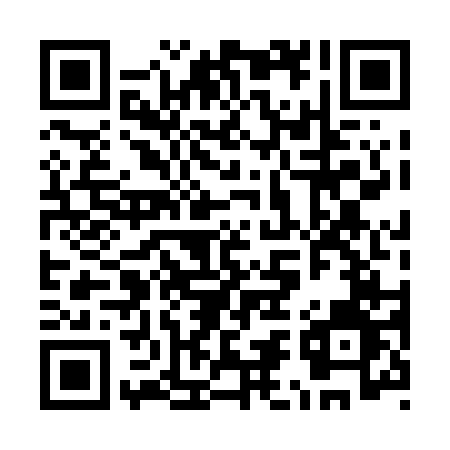 Ramadan times for Roue, EstoniaMon 11 Mar 2024 - Wed 10 Apr 2024High Latitude Method: Angle Based RulePrayer Calculation Method: Muslim World LeagueAsar Calculation Method: HanafiPrayer times provided by https://www.salahtimes.comDateDayFajrSuhurSunriseDhuhrAsrIftarMaghribIsha11Mon4:314:316:4712:304:086:156:158:2212Tue4:284:286:4412:304:106:176:178:2513Wed4:254:256:4212:304:126:196:198:2814Thu4:214:216:3912:294:146:226:228:3115Fri4:184:186:3612:294:166:246:248:3316Sat4:154:156:3312:294:186:266:268:3617Sun4:114:116:3012:294:206:296:298:3918Mon4:084:086:2712:284:226:316:318:4219Tue4:044:046:2412:284:246:336:338:4420Wed4:014:016:2112:284:266:366:368:4721Thu3:573:576:1812:274:286:386:388:5022Fri3:543:546:1512:274:296:406:408:5323Sat3:503:506:1212:274:316:436:438:5624Sun3:463:466:1012:274:336:456:458:5925Mon3:423:426:0712:264:356:476:479:0226Tue3:393:396:0412:264:376:496:499:0527Wed3:353:356:0112:264:386:526:529:0928Thu3:313:315:5812:254:406:546:549:1229Fri3:273:275:5512:254:426:566:569:1530Sat3:233:235:5212:254:446:596:599:1831Sun4:194:196:491:245:458:018:0110:221Mon4:144:146:461:245:478:038:0310:252Tue4:104:106:431:245:498:068:0610:293Wed4:064:066:401:245:508:088:0810:324Thu4:014:016:381:235:528:108:1010:365Fri3:573:576:351:235:548:138:1310:406Sat3:523:526:321:235:558:158:1510:437Sun3:483:486:291:225:578:178:1710:478Mon3:433:436:261:225:598:208:2010:519Tue3:383:386:231:226:008:228:2210:5510Wed3:333:336:201:226:028:248:2411:00